Sachaufgaben I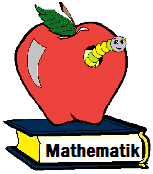 1. Aufgabe: Ein Schwimmbecken ist 24,50 m lang, 13,50 m breit und 1,95 m tief.Wie viel m³ Wasser enthält es, wenn es bis 15 cm unter dem Rand gefüllt ist?Wie viele m³ Wasser könnten bis zum Rand noch eingefüllt werden?2. Aufgabe: Eine Milchtüte ist 18 cm hoch und hat eine Länge von 9 cm und eine Breite von 6,2 cm. Die Firma Milch Ahoi liefert 30 Kartons zu je 16 Tüten.
Wie viele Liter Milch werden geliefert, wenn die Tüten verkaufsgerecht abgefüllt sind?3. Aufgabe: Ein Schwimmbecken soll gefliest werden. Eine Fliese ist 30cm lang und 30cm breit. Wie viele Fliesen werden benötigt, wenn das Becken 6 m lang, 2,40 m breit und 1,8 0m tief ist?